UNIVERSIDADE FEDERAL DO MARANHÃO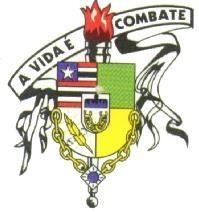 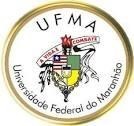 Fundação Instituída nos termos da Lei nº 5.152, de 21/10/1966 – São Luís - Maranhão.CURSO DE LICENCIATURA EM CIENCIAS NATURAIS- QUÍMICA- Centro de Ciências de São Bernardo -SOLICITAÇÃO DE MATRICULA EM COMPONENTE FORA DO PRAZODiscente: Matrícula: Código da Turma :Código da Componente Curricular :Nome da Componete Curricular : Semestre Letivo :Justificativa :Thiago Targino Gurgel (SIAPE 1185550)Coordenador de CursoRua projetada, s/n, Perímetro urbano, São Bernardo – Maranhão CEP: 65.550-000 – Fone 3377-15131